March 15, 2019	In Re:	C-2019-3006898 (SEE ATTACHED LIST)Rebecca Britton v. Sunoco Pipeline LP Service/Reliability Issues Call-In Telephone Pre-Hearing Conference Notice	This is to inform you that a(n) Initial Call-In Telephonic Prehearing Conference on the above-captioned case will be held as follows:Date:		Wednesday, April 24, 2019Time:		10:00 a.m. Presiding:	Administrative Law Judge Elizabeth H. Barnes PO Box 3265Harrisburg, PA  17105-3265Phone:	717.787.1399Fax:	717.787.0481At the above date and time, you must call into the hearing.  If you fail to do so, your case will be dismissed.  You will not be called by the Administrative Law Judge.To participate in the hearing, You must dial the toll-free number listed belowYou must enter a PIN number when instructed to do so, also listed belowYou must speak your name when promptedThe telephone system will connect you to the hearingToll-free Bridge Number:	1.877.931.1680PIN Number:			55872942	If you are a person with a disability, and you wish to attend the hearing, we may be able to make arrangements for your special needs.  If appropriate, we may be able to provide you with a telephonic hearing instead of an in-person hearing.  Please call the scheduling office at the Public Utility Commission at least five (5) business days prior to your hearing to submit your request.	If you require an interpreter to participate in the hearings, we will make every reasonable effort to have an interpreter present.  Please call the scheduling office at the Public Utility Commission at least ten (10) business days prior to your hearing to submit your request.Scheduling Office:  717.787.1399AT&T Relay Service number for persons who are deaf or hearing-impaired:  1.800.654.5988The Public Utility Commission offers a free eFiling Subscription Service, which allows users to automatically receive an email notification whenever a document is added, removed, or changed on the PUC website regarding a specific case.  Instructions for subscribing to this service are on the PUC’s website at http://www.puc.pa.gov/Documentation/eFiling_Subscriptions.pdf. c:	ALJ Barnes 	Evan Riccardo	Calendar File	File RoomC-2019-3006898 - REBECCA BRITTON v. SUNOCO PIPELINE LPREBECCA BRITTON211 ANDOVER DREXTON PA  19341215.776.7516Accepts E-Service CURTIS STAMBAUGH ASSISTANT GENERAL COUNSELSUNOCO PIPELINE LP212 N THIRD STREET SUITE 201 HARRISBURG PA  17101717.236.1731Accepts E-Service Representing Sunoco Pipeline LP THOMAS J SNISCAK ESQUIREKEVIN J MCKEON ESQUIREWHITNEY E SNYDER ESQUIREHAWKE MCKEON AND SNISCAK LLP100 N TENTH STREET HARRISBURG PA  17101717.236.1300 Accepts E-Service Representing Sunoco Pipeline LP ROBERT D FOX ATTORNEYNEIL S WITKES ATTORNEY DIANA A SILVA ATTORNEY MANKO GOLD KATCHER & FOX LLP401 CITY AVE SUITE 901BALA CYNWYD PA  19004484.430.2312484.430.2314484.430.2347Accepts E-Service Representing Sunoco Pipeline LP JOSH MAXWELLMAYOR OF DOWNINGTOWN4 W LANCASTER AVENUEDOWNINGTON PA 19335Intervener 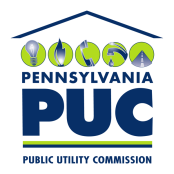  PUBLIC UTILITY COMMISSIONOffice of Administrative Law Judge400 NORTH STREET, HARRISBURG, PA 17105-3265IN REPLY PLEASE REFER TO OUR FILE